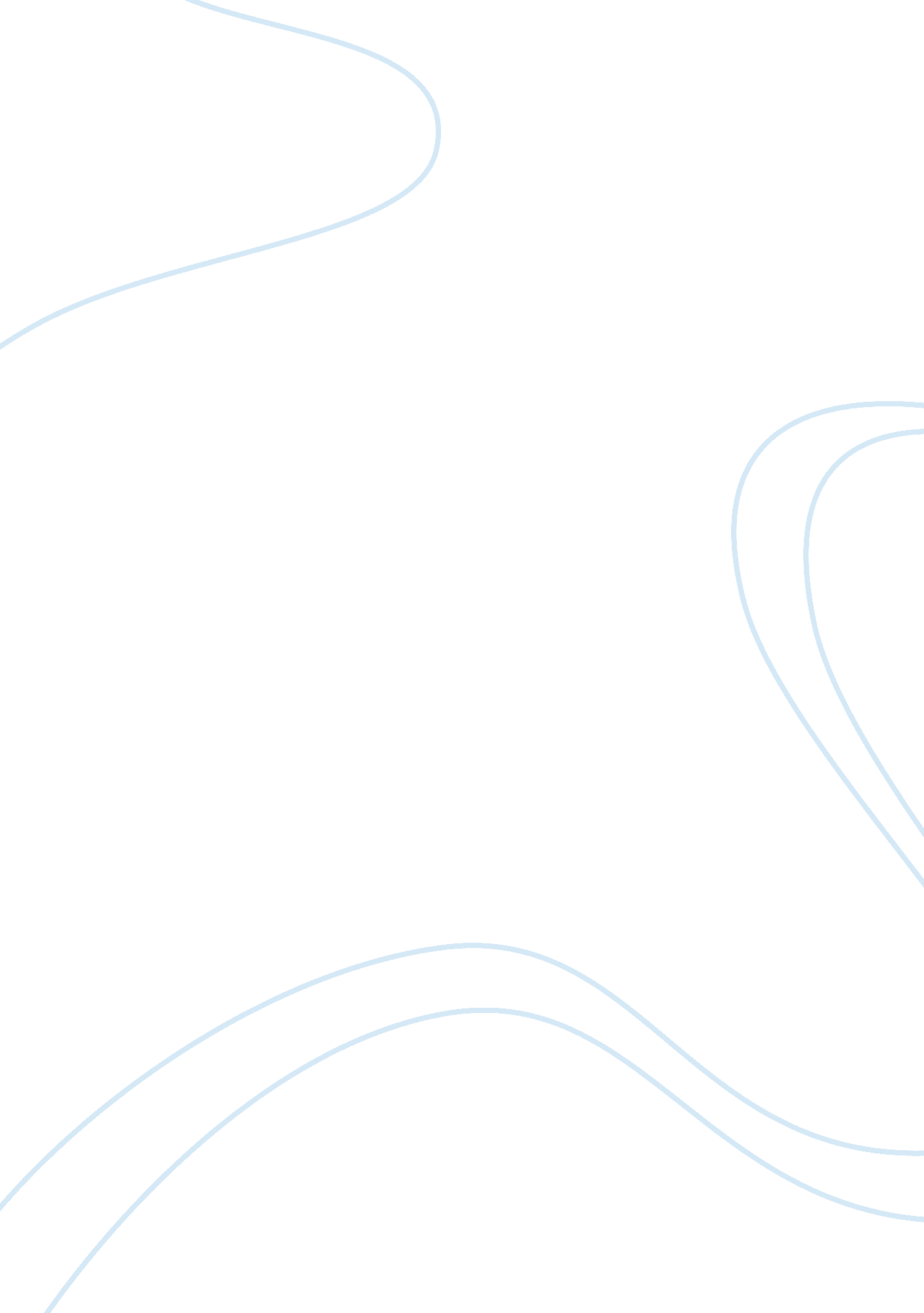 Is 3003 chp. 7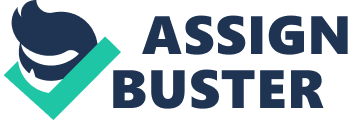 The 802. 11 set of standards is known as: Wi-FIThe method of slicing digital messages into parcels, transmitting them along different communication paths, and reassembling them at their destinations is calledPacket switchingThe Domain Name System (DNS) converts domain names to IP addressesTrueBandwidth is thedifference between the highest and lowest frequencies that can be accommodated on a single channelA network that covers entire geographical regions is most commonly referred to as a(n)Wide area networkThe trunk lines of the Internet are typically owned by network service providersTrueWhich signal types are represented by a continuous waveform? AnalogWhich protocol is the Internet based on? TCP/IPCircuit switching makes much more efficient use of the communications capacity of a network than does packet switchingFalseWhich of the following is considered by many to be the defining Web 2. 0 application? Social networkingTogether, a protocol prefix, a domain name, a directory path, and a document name, are called a(n)Uniform resource locatorVoIP technology delivers voice information in digital form using packet switchingTrueCoaxial cable is similar to that used for cable television and consists of thickly insulated copper wireTrueWhich of the following statements about RFID is not true? RFIDs require line-of-sight contact to be readIn the domain name " http://myspace. blogging. com", what are the root, top-level, second-level, and third-level domains, respectively?".", com, blogging, myspaceThe WiMax standard can transmit up to a distance of approximately30 milesTCP/IP was developed in the 1960s to enable university scientists to transmit data from computer to computerFalseIn TCP/IP, IP is responsible fordisassembling and reassembling of packets during transmissionToday, most Americans connect to the Internet through broadband connections at speeds up to 15 MbpsTrueIncreasingly, voice, video, and data communications are all based on Internet technologyTrueA(n) ________ is a box consisting of a radio receiver/transmitter and antennas that links to a wired network, router, or hubAccess pointThe " Internet of Things" refers toA vision of a pervasive Web, in which common objects are connected to and controlled over the InternetWeb browser software requests Web pages from the Internet using which protocol? HTTPIn blogging, a trackback is a list of entries in other blogs that refer to a post in the first blogTrueWhich of the following is a challenge posed by Wi-Fi networks? Susceptibility to interference from nearby wireless systems ONIS 3003 CHP. 7 SPECIFICALLY FOR YOUFOR ONLY$13. 90/PAGEOrder Now 